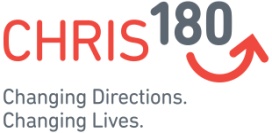 Dear Applicant,We are glad that you have chosen CHRIS 180 TransitionZ Program.  Our mission is to help young adults learn skills associated with a successful transition into adulthood and to provide supportive and affordable housing.    Some of our services include assistance with:  completing and obtaining a high school diploma or GED; enrolling in and completing post-secondary education; interviewing and resume writing skills; asset attainment and money management and daily living skills to include, but is not limited to  utilizing community resources, food preparation and transportation.  Young adults will be selected to enroll in the program based on objective criteria listed below.  To enroll in the program the young adult must be:Between the ages of 17-24;Exception:  If applicant is under age of 18, a legal guardian is required to sign a lease.Willing to complete a mental health assessment;Willing to submit to a criminal background check;Employed and working at the minimum, 30 hours per week; orIn an educational program and working a minimum of 20 hours per week; andWilling to participate in services.Must qualify within the Income Limits for the household sizeYoung adults enrolled in our program receive support from TransitionZ program staff to ensure that they reach their future goals.  Each young adult will be provided individualized attention by their assigned TransitionZ Case Manager who will ensure that a plan is developed to ensure successful completion of the Individualized Service Plan.  All young adults are further supported by Resident Advisors, who conduct daily living skills and ensure the safety of all residents enrolled in the TransitionZ Program.  Program participants are also expected to participate in therapeutic services that may include individual or group counseling, expressive therapies or participation in community support groups.  You should expect from us a mutual relationship of collaboration, accountability, and transparency to ensure that the young adult’s needs are met and that all opportunities for independence are explored.   We look forward to your participation in the service planning process and an ongoing dialogue to discuss strengths and needs.   Your commitment to ensuring that necessary skills that exhibit independence are learned is critical to their success in the program. After you review the information and complete the application and attached documents, please fax to 404-564-4719 or email to janikqua.cutno@chris180.org to begin the application process.   If your application is not accepted, you will be provided a written explanation of the grounds for rejection.  If your application is accepted and depending on the availability of units, your application will be placed on the approved waiting list, which is maintained in the chronological order of application. Vacant units are filled based on the current resident transfer requests as well as the waiting list.  Once a unit becomes vacant, the approved applicant will be contacted based on your chronological position within the waiting list.  If you have any questions, concerns, or information you would like to share, please feel free to reach me by e-mail at janikqua.cuton@chris180.org or by phone at 404-564-3420. Thank you in advance for your partnership with CHRIS 180 and the TransitionZ program.  Janikqua Cutno						Alfred GarnerTransitionZ Intake Coordinator				TransitionZ Program ManagerApplication for Admission for CHRIS 180 TransitionZPRESENTING AND HISTORICAL ISSUES Name: (please print) 	Signature:	  Date: 	**Please note that incomplete applications will not be processed and may delay approval time**Please email this document to janikqua.cutno@chris180.org or fax to 404-564-4719.when completed.TransitionZ Consent for Release of Information												______	Consumer’s Full Name							Date of Birth	Social Security Number	Identification #The following agencies, organizations and stakeholders have my permission to exchange/give/receive/ share/re-disclose information regarding service delivery planning for the purpose of securing, coordinating and/or providing services for the above named person.  Please identify by checkmark all that apply.**Please select if you wish to receive clinical services through CHRIS Counseling Center.I authorize exchanging/giving/receiving/sharing/re-disclosing of the following information if needed by the receiving organization to secure, coordinate or provide services to the individual.  Check yes or no and initial.Check one	 Initial Yes  No		 	Identifying information: name, birth date, sex, ethnicity, address, and telephone #. Yes  No		  	Social Security Number Yes  No		  	Case Information:	The above identifying information		Social history	Treatment/service history		Psychological evaluations	Individualized Education Plans (IEPs) 		Transition plans	Individualized Service Plans (ISPs)		Grades/Work schedule 	Medical (except for HIV, AIDS, and drug and alcohol treatment records) 	Other personal information regarding the individual named above.Information regarding the following shall not be released unless initialed below:Check one	 Initial Yes  No			HIV and AIDS related diagnoses Yes  No			Substance abuse diagnosis and treatment Yes  No			Other, specify: 						I understand that the Consent for Release of Information expires one year from the date below unless otherwise indicated herein by the consumer or his/her representative.  I also understand that I may cancel my Consent for Release of Information at any time by stating so in writing with the date and my signature, and delivering it to Chris 180.  The revocation does not include any information which has been shared between the time that I gave permission to share information and the time that it was revoked.I understand that this authorization will remain in effect for:Ninety (90) days unless I specify an earlier expiration date here:	One (l) year from signed date								/	/	Young Adult, Guardian, Custodial Parent			Date								/	/	Witness/Agency Representative				Date	APPLICATION CHECKLIST The following information should be included in your application and emailed to janikqua.cutno @chris180.org or faxed to 404-546-3419 when completed***Please note: If you are not accepted into TransitionZ @ Summit Trail your personal information will be shredded.  Full Name (include middle initial):  Full Name (include middle initial):  Full Name (include middle initial):  Full Name (include middle initial):  Full Name (include middle initial):  Full Name (include middle initial):  Full Name (include middle initial):  Full Name (include middle initial):  Full Name (include middle initial):  Full Name (include middle initial):  Full Name (include middle initial):  Application Date:Application Date:Application Date:Application Date:Medicaid #Medicaid #Medicaid #Medicaid #Medicaid #SS #:SS #:SS #:SS #:SS #:SS #:SS #:SS #:SS #:SS #:DOB:               DOB:               DOB:               DOB:               DOB:               Age:Age:Age:Age:Age:Gender:     Male    Female  Gender:     Male    Female  Gender:     Male    Female  Gender:     Male    Female  Gender:     Male    Female  Sexual orientation: 	The Fair Housing Act prohibits "any preference, limitation, or discrimination because of race, color, religion, sex, handicap, familial status, or national origin, or intention to make such preference, limitation or discrimination" in connection with any aspect of a residential real estate transaction. CHRIS 180 encourages and supports the equal housing practices of the Fair Housing Act in the conduct of its business and we encourage users of our site to follow appropriate guidelines to comply with the Federal Housing Act, as well as any applicable state and local regulations. All applicants are hereby informed that all property offers are available on an equal opportunity basis.Sexual orientation: 	The Fair Housing Act prohibits "any preference, limitation, or discrimination because of race, color, religion, sex, handicap, familial status, or national origin, or intention to make such preference, limitation or discrimination" in connection with any aspect of a residential real estate transaction. CHRIS 180 encourages and supports the equal housing practices of the Fair Housing Act in the conduct of its business and we encourage users of our site to follow appropriate guidelines to comply with the Federal Housing Act, as well as any applicable state and local regulations. All applicants are hereby informed that all property offers are available on an equal opportunity basis.Sexual orientation: 	The Fair Housing Act prohibits "any preference, limitation, or discrimination because of race, color, religion, sex, handicap, familial status, or national origin, or intention to make such preference, limitation or discrimination" in connection with any aspect of a residential real estate transaction. CHRIS 180 encourages and supports the equal housing practices of the Fair Housing Act in the conduct of its business and we encourage users of our site to follow appropriate guidelines to comply with the Federal Housing Act, as well as any applicable state and local regulations. All applicants are hereby informed that all property offers are available on an equal opportunity basis.Sexual orientation: 	The Fair Housing Act prohibits "any preference, limitation, or discrimination because of race, color, religion, sex, handicap, familial status, or national origin, or intention to make such preference, limitation or discrimination" in connection with any aspect of a residential real estate transaction. CHRIS 180 encourages and supports the equal housing practices of the Fair Housing Act in the conduct of its business and we encourage users of our site to follow appropriate guidelines to comply with the Federal Housing Act, as well as any applicable state and local regulations. All applicants are hereby informed that all property offers are available on an equal opportunity basis.Sexual orientation: 	The Fair Housing Act prohibits "any preference, limitation, or discrimination because of race, color, religion, sex, handicap, familial status, or national origin, or intention to make such preference, limitation or discrimination" in connection with any aspect of a residential real estate transaction. CHRIS 180 encourages and supports the equal housing practices of the Fair Housing Act in the conduct of its business and we encourage users of our site to follow appropriate guidelines to comply with the Federal Housing Act, as well as any applicable state and local regulations. All applicants are hereby informed that all property offers are available on an equal opportunity basis.Sexual orientation: 	The Fair Housing Act prohibits "any preference, limitation, or discrimination because of race, color, religion, sex, handicap, familial status, or national origin, or intention to make such preference, limitation or discrimination" in connection with any aspect of a residential real estate transaction. CHRIS 180 encourages and supports the equal housing practices of the Fair Housing Act in the conduct of its business and we encourage users of our site to follow appropriate guidelines to comply with the Federal Housing Act, as well as any applicable state and local regulations. All applicants are hereby informed that all property offers are available on an equal opportunity basis.Sexual orientation: 	The Fair Housing Act prohibits "any preference, limitation, or discrimination because of race, color, religion, sex, handicap, familial status, or national origin, or intention to make such preference, limitation or discrimination" in connection with any aspect of a residential real estate transaction. CHRIS 180 encourages and supports the equal housing practices of the Fair Housing Act in the conduct of its business and we encourage users of our site to follow appropriate guidelines to comply with the Federal Housing Act, as well as any applicable state and local regulations. All applicants are hereby informed that all property offers are available on an equal opportunity basis.Sexual orientation: 	The Fair Housing Act prohibits "any preference, limitation, or discrimination because of race, color, religion, sex, handicap, familial status, or national origin, or intention to make such preference, limitation or discrimination" in connection with any aspect of a residential real estate transaction. CHRIS 180 encourages and supports the equal housing practices of the Fair Housing Act in the conduct of its business and we encourage users of our site to follow appropriate guidelines to comply with the Federal Housing Act, as well as any applicable state and local regulations. All applicants are hereby informed that all property offers are available on an equal opportunity basis.Sexual orientation: 	The Fair Housing Act prohibits "any preference, limitation, or discrimination because of race, color, religion, sex, handicap, familial status, or national origin, or intention to make such preference, limitation or discrimination" in connection with any aspect of a residential real estate transaction. CHRIS 180 encourages and supports the equal housing practices of the Fair Housing Act in the conduct of its business and we encourage users of our site to follow appropriate guidelines to comply with the Federal Housing Act, as well as any applicable state and local regulations. All applicants are hereby informed that all property offers are available on an equal opportunity basis.Sexual orientation: 	The Fair Housing Act prohibits "any preference, limitation, or discrimination because of race, color, religion, sex, handicap, familial status, or national origin, or intention to make such preference, limitation or discrimination" in connection with any aspect of a residential real estate transaction. CHRIS 180 encourages and supports the equal housing practices of the Fair Housing Act in the conduct of its business and we encourage users of our site to follow appropriate guidelines to comply with the Federal Housing Act, as well as any applicable state and local regulations. All applicants are hereby informed that all property offers are available on an equal opportunity basis.Sexual orientation: 	The Fair Housing Act prohibits "any preference, limitation, or discrimination because of race, color, religion, sex, handicap, familial status, or national origin, or intention to make such preference, limitation or discrimination" in connection with any aspect of a residential real estate transaction. CHRIS 180 encourages and supports the equal housing practices of the Fair Housing Act in the conduct of its business and we encourage users of our site to follow appropriate guidelines to comply with the Federal Housing Act, as well as any applicable state and local regulations. All applicants are hereby informed that all property offers are available on an equal opportunity basis.Sexual orientation: 	The Fair Housing Act prohibits "any preference, limitation, or discrimination because of race, color, religion, sex, handicap, familial status, or national origin, or intention to make such preference, limitation or discrimination" in connection with any aspect of a residential real estate transaction. CHRIS 180 encourages and supports the equal housing practices of the Fair Housing Act in the conduct of its business and we encourage users of our site to follow appropriate guidelines to comply with the Federal Housing Act, as well as any applicable state and local regulations. All applicants are hereby informed that all property offers are available on an equal opportunity basis.Sexual orientation: 	The Fair Housing Act prohibits "any preference, limitation, or discrimination because of race, color, religion, sex, handicap, familial status, or national origin, or intention to make such preference, limitation or discrimination" in connection with any aspect of a residential real estate transaction. CHRIS 180 encourages and supports the equal housing practices of the Fair Housing Act in the conduct of its business and we encourage users of our site to follow appropriate guidelines to comply with the Federal Housing Act, as well as any applicable state and local regulations. All applicants are hereby informed that all property offers are available on an equal opportunity basis.Sexual orientation: 	The Fair Housing Act prohibits "any preference, limitation, or discrimination because of race, color, religion, sex, handicap, familial status, or national origin, or intention to make such preference, limitation or discrimination" in connection with any aspect of a residential real estate transaction. CHRIS 180 encourages and supports the equal housing practices of the Fair Housing Act in the conduct of its business and we encourage users of our site to follow appropriate guidelines to comply with the Federal Housing Act, as well as any applicable state and local regulations. All applicants are hereby informed that all property offers are available on an equal opportunity basis.Sexual orientation: 	The Fair Housing Act prohibits "any preference, limitation, or discrimination because of race, color, religion, sex, handicap, familial status, or national origin, or intention to make such preference, limitation or discrimination" in connection with any aspect of a residential real estate transaction. CHRIS 180 encourages and supports the equal housing practices of the Fair Housing Act in the conduct of its business and we encourage users of our site to follow appropriate guidelines to comply with the Federal Housing Act, as well as any applicable state and local regulations. All applicants are hereby informed that all property offers are available on an equal opportunity basis.Address:Address:Address:Address:Address:Address:Address:Address:Address:Address:Address:Address:Address:Address:Address:Phone Number:Phone Number:Phone Number:Phone Number:Phone Number:Phone Number:Email Address:Email Address:Email Address:Email Address:Email Address:Email Address:Email Address:Email Address:Email Address:City:City:County:County:County:County:County:County:State:State:State:State:State:Zip Code:Zip Code:Payor/Funding:  (Select all that apply)Payor/Funding:  (Select all that apply)Payor/Funding:  (Select all that apply)Payor/Funding:  (Select all that apply)Payor/Funding:  (Select all that apply)Payor/Funding:  (Select all that apply)Payor/Funding:  (Select all that apply)Payor/Funding:  (Select all that apply)Payor/Funding:  (Select all that apply)Payor/Funding:  (Select all that apply)Payor/Funding:  (Select all that apply)Payor/Funding:  (Select all that apply)Payor/Funding:  (Select all that apply)Payor/Funding:  (Select all that apply)Payor/Funding:  (Select all that apply) Self-Pay State Contracted Svcs. State Contracted Svcs. State Contracted Svcs. SSI SSI SSI SSI SSI SSI DJJ DJJ DJJ DJJ DFCSLeasing Information: Leasing Information: Leasing Information: Leasing Information: Leasing Information: Leasing Information: Leasing Information: Leasing Information: Leasing Information: Leasing Information: Leasing Information: Leasing Information: Leasing Information: Leasing Information: Leasing Information: Have you ever been evicted from an apartment or home?  Yes      No  If  yes, Name of Property__________________________Date Evicted:___________________Have you ever been evicted from an apartment or home?  Yes      No  If  yes, Name of Property__________________________Date Evicted:___________________Have you ever been evicted from an apartment or home?  Yes      No  If  yes, Name of Property__________________________Date Evicted:___________________Have you ever been evicted from an apartment or home?  Yes      No  If  yes, Name of Property__________________________Date Evicted:___________________Have you ever been evicted from an apartment or home?  Yes      No  If  yes, Name of Property__________________________Date Evicted:___________________Have you ever been evicted from an apartment or home?  Yes      No  If  yes, Name of Property__________________________Date Evicted:___________________Have you ever been evicted from an apartment or home?  Yes      No  If  yes, Name of Property__________________________Date Evicted:___________________Household Income per year:  0-$9,999      $10,000 – $19,999     $20,000 - 29,000     over $30,000Household Income per year:  0-$9,999      $10,000 – $19,999     $20,000 - 29,000     over $30,000Household Income per year:  0-$9,999      $10,000 – $19,999     $20,000 - 29,000     over $30,000Household Income per year:  0-$9,999      $10,000 – $19,999     $20,000 - 29,000     over $30,000Household Income per year:  0-$9,999      $10,000 – $19,999     $20,000 - 29,000     over $30,000Household Income per year:  0-$9,999      $10,000 – $19,999     $20,000 - 29,000     over $30,000Household Income per year:  0-$9,999      $10,000 – $19,999     $20,000 - 29,000     over $30,000Household Income per year:  0-$9,999      $10,000 – $19,999     $20,000 - 29,000     over $30,000Have you ever been evicted from an apartment or home?  Yes      No  If  yes, Name of Property__________________________Date Evicted:___________________Have you ever been evicted from an apartment or home?  Yes      No  If  yes, Name of Property__________________________Date Evicted:___________________Have you ever been evicted from an apartment or home?  Yes      No  If  yes, Name of Property__________________________Date Evicted:___________________Have you ever been evicted from an apartment or home?  Yes      No  If  yes, Name of Property__________________________Date Evicted:___________________Have you ever been evicted from an apartment or home?  Yes      No  If  yes, Name of Property__________________________Date Evicted:___________________Have you ever been evicted from an apartment or home?  Yes      No  If  yes, Name of Property__________________________Date Evicted:___________________Have you ever been evicted from an apartment or home?  Yes      No  If  yes, Name of Property__________________________Date Evicted:___________________Do you have a checking or savings account?Yes      No  If  yes, what is the current balance:______________ (checking)______________ (savings)Do you have a checking or savings account?Yes      No  If  yes, what is the current balance:______________ (checking)______________ (savings)Do you have a checking or savings account?Yes      No  If  yes, what is the current balance:______________ (checking)______________ (savings)Do you have a checking or savings account?Yes      No  If  yes, what is the current balance:______________ (checking)______________ (savings)Do you have a checking or savings account?Yes      No  If  yes, what is the current balance:______________ (checking)______________ (savings)Do you have a checking or savings account?Yes      No  If  yes, what is the current balance:______________ (checking)______________ (savings)Do you have a checking or savings account?Yes      No  If  yes, what is the current balance:______________ (checking)______________ (savings)Do you have a checking or savings account?Yes      No  If  yes, what is the current balance:______________ (checking)______________ (savings)Are there any other persons who will occupy the apartment?  Yes      No  If yes, complete below:Name                                                      Gender (M/F)   Date of Birth        Relationship to Applicant Are there any other persons who will occupy the apartment?  Yes      No  If yes, complete below:Name                                                      Gender (M/F)   Date of Birth        Relationship to Applicant Are there any other persons who will occupy the apartment?  Yes      No  If yes, complete below:Name                                                      Gender (M/F)   Date of Birth        Relationship to Applicant Are there any other persons who will occupy the apartment?  Yes      No  If yes, complete below:Name                                                      Gender (M/F)   Date of Birth        Relationship to Applicant Are there any other persons who will occupy the apartment?  Yes      No  If yes, complete below:Name                                                      Gender (M/F)   Date of Birth        Relationship to Applicant Are there any other persons who will occupy the apartment?  Yes      No  If yes, complete below:Name                                                      Gender (M/F)   Date of Birth        Relationship to Applicant Are there any other persons who will occupy the apartment?  Yes      No  If yes, complete below:Name                                                      Gender (M/F)   Date of Birth        Relationship to Applicant Are there any other persons who will occupy the apartment?  Yes      No  If yes, complete below:Name                                                      Gender (M/F)   Date of Birth        Relationship to Applicant Are there any other persons who will occupy the apartment?  Yes      No  If yes, complete below:Name                                                      Gender (M/F)   Date of Birth        Relationship to Applicant Are there any other persons who will occupy the apartment?  Yes      No  If yes, complete below:Name                                                      Gender (M/F)   Date of Birth        Relationship to Applicant Are there any other persons who will occupy the apartment?  Yes      No  If yes, complete below:Name                                                      Gender (M/F)   Date of Birth        Relationship to Applicant Are there any other persons who will occupy the apartment?  Yes      No  If yes, complete below:Name                                                      Gender (M/F)   Date of Birth        Relationship to Applicant Are there any other persons who will occupy the apartment?  Yes      No  If yes, complete below:Name                                                      Gender (M/F)   Date of Birth        Relationship to Applicant Are there any other persons who will occupy the apartment?  Yes      No  If yes, complete below:Name                                                      Gender (M/F)   Date of Birth        Relationship to Applicant Are there any other persons who will occupy the apartment?  Yes      No  If yes, complete below:Name                                                      Gender (M/F)   Date of Birth        Relationship to Applicant Insurance ProviderInsurance ProviderInsurance ProviderInsurance ProviderInsurance ProviderInsurance ProviderInsurance ProviderInsurance ProviderInsurance ProviderInsurance ProviderInsurance ProviderInsurance ProviderInsurance ProviderInsurance ProviderInsurance ProviderInsurance Provider Medicaid Medicaid Medicaid Private Insurance Private Insurance Private Insurance Private Insurance Other (please explain): Other (please explain): Self-Pay Self-Pay Self-Pay Self-Pay Self-Pay Self-PayInsurance Provider:_____________________________Group or ID # 	Expiration date:________________________Insurance Provider:_____________________________Group or ID # 	Expiration date:________________________Insurance Provider:_____________________________Group or ID # 	Expiration date:________________________Insurance Provider:_____________________________Group or ID # 	Expiration date:________________________Insurance Provider:_____________________________Group or ID # 	Expiration date:________________________Insurance Provider:_____________________________Group or ID # 	Expiration date:________________________Insurance Provider:_____________________________Group or ID # 	Expiration date:________________________Insurance Provider:_____________________________Group or ID # 	Expiration date:________________________Insurance Provider:_____________________________Group or ID # 	Expiration date:________________________Insurance Provider:_____________________________Group or ID # 	Expiration date:________________________Type of Coverage: Type of Coverage: Type of Coverage: Type of Coverage: Type of Coverage: Type of Coverage: Ethnicity: American Indian American Indian American Indian American Indian American Indian American Indian American Indian American Indian American Indian American Indian White/Caucasian White/Caucasian White/Caucasian White/Caucasian White/Caucasian Hispanic Hispanic Hispanic Hispanic Hispanic Hispanic Hispanic Hispanic Hispanic Hispanic Asian    Asian    Asian    Asian    Asian    Black/African American Black/African American Black/African American Black/African American Black/African American Black/African American Black/African American Black/African American Black/African American Black/African American Multi-racial Multi-racial Multi-racial Multi-racial Multi-racial Other single race: Other single race: Other single race: Other single race: Other single race: Other single race: Other single race: Other single race: Other single race: Other single race: Other single race: Other single race: Other single race: Other single race: Other single race:Religion:Religion: Protestant/Catholic Protestant/Catholic Protestant/Catholic Protestant/Catholic Protestant/Catholic Protestant/Catholic Protestant/Catholic Protestant/Catholic Protestant/Catholic Protestant/Catholic Christian Christian Christian Christian Christian Muslim Muslim Muslim Muslim Muslim Muslim Muslim Muslim Muslim Muslim Other: Other: Other: Other: Other:English Proficiency: English Proficiency: English Proficiency: English Proficiency: English Proficiency:  Proficient Limited-Spanish Primary Language Limited-Spanish Primary Language Limited-Spanish Primary Language Limited-Spanish Primary Language Limited-Spanish Primary Language Limited-Spanish Primary Language Limited-Spanish Primary Language Limited-Primary Language Other Limited-Primary Language Other Limited-Primary Language OtherReferral Source: (Check all that apply.)Referral Source: (Check all that apply.)Referral Source: (Check all that apply.)Referral Source: (Check all that apply.)Referral Source: (Check all that apply.)Referral Source: (Check all that apply.)Referral Source: (Check all that apply.)Referral Source: (Check all that apply.)Referral Source: (Check all that apply.)Referral Source: (Check all that apply.)Referral Source: (Check all that apply.)Referral Source: (Check all that apply.)Referral Source: (Check all that apply.)Referral Source: (Check all that apply.)Referral Source: (Check all that apply.)Referral Source: (Check all that apply.) Self Self Self Self DFCS DFCS DFCS DFCS MAAC MAAC MAAC MAAC MAAC MAAC Other Other Family Family Family Family Juvenile Justice - Region:  Juvenile Justice - Region:  Juvenile Justice - Region:  Juvenile Justice - Region:  Juvenile Justice - Region:  Juvenile Justice - Region:  Juvenile Justice - Region:  Juvenile Justice - Region: Special Population (Check all that apply.)Special Population (Check all that apply.)Special Population (Check all that apply.)Special Population (Check all that apply.)Special Population (Check all that apply.)Special Population (Check all that apply.)Special Population (Check all that apply.)Special Population (Check all that apply.)Special Population (Check all that apply.)Special Population (Check all that apply.)Special Population (Check all that apply.)Special Population (Check all that apply.)Special Population (Check all that apply.)Special Population (Check all that apply.)Special Population (Check all that apply.)Special Population (Check all that apply.) Vision impairment       HIV +           Pregnant     Hearing impairment   None Vision impairment       HIV +           Pregnant     Hearing impairment   None Vision impairment       HIV +           Pregnant     Hearing impairment   None Vision impairment       HIV +           Pregnant     Hearing impairment   None Vision impairment       HIV +           Pregnant     Hearing impairment   None Vision impairment       HIV +           Pregnant     Hearing impairment   None Vision impairment       HIV +           Pregnant     Hearing impairment   None Vision impairment       HIV +           Pregnant     Hearing impairment   None Vision impairment       HIV +           Pregnant     Hearing impairment   None Vision impairment       HIV +           Pregnant     Hearing impairment   None Vision impairment       HIV +           Pregnant     Hearing impairment   None Vision impairment       HIV +           Pregnant     Hearing impairment   None Vision impairment       HIV +           Pregnant     Hearing impairment   None Vision impairment       HIV +           Pregnant     Hearing impairment   None Vision impairment       HIV +           Pregnant     Hearing impairment   None Vision impairment       HIV +           Pregnant     Hearing impairment   NonePsychological Assessment Information:  Date of Assessment: 	    Full Scale IQ: 	    Name of Assessment:  	    Achievement Scores:   Math: 	   Reading: 	Psychological Assessment Information:  Date of Assessment: 	    Full Scale IQ: 	    Name of Assessment:  	    Achievement Scores:   Math: 	   Reading: 	Psychological Assessment Information:  Date of Assessment: 	    Full Scale IQ: 	    Name of Assessment:  	    Achievement Scores:   Math: 	   Reading: 	Psychological Assessment Information:  Date of Assessment: 	    Full Scale IQ: 	    Name of Assessment:  	    Achievement Scores:   Math: 	   Reading: 	Psychological Assessment Information:  Date of Assessment: 	    Full Scale IQ: 	    Name of Assessment:  	    Achievement Scores:   Math: 	   Reading: 	Psychological Assessment Information:  Date of Assessment: 	    Full Scale IQ: 	    Name of Assessment:  	    Achievement Scores:   Math: 	   Reading: 	Psychological Assessment Information:  Date of Assessment: 	    Full Scale IQ: 	    Name of Assessment:  	    Achievement Scores:   Math: 	   Reading: 	Psychological Assessment Information:  Date of Assessment: 	    Full Scale IQ: 	    Name of Assessment:  	    Achievement Scores:   Math: 	   Reading: 	Psychological Assessment Information:  Date of Assessment: 	    Full Scale IQ: 	    Name of Assessment:  	    Achievement Scores:   Math: 	   Reading: 	Psychological Assessment Information:  Date of Assessment: 	    Full Scale IQ: 	    Name of Assessment:  	    Achievement Scores:   Math: 	   Reading: 	Psychological Assessment Information:  Date of Assessment: 	    Full Scale IQ: 	    Name of Assessment:  	    Achievement Scores:   Math: 	   Reading: 	Psychological Assessment Information:  Date of Assessment: 	    Full Scale IQ: 	    Name of Assessment:  	    Achievement Scores:   Math: 	   Reading: 	Psychological Assessment Information:  Date of Assessment: 	    Full Scale IQ: 	    Name of Assessment:  	    Achievement Scores:   Math: 	   Reading: 	Psychological Assessment Information:  Date of Assessment: 	    Full Scale IQ: 	    Name of Assessment:  	    Achievement Scores:   Math: 	   Reading: 	Psychological Assessment Information:  Date of Assessment: 	    Full Scale IQ: 	    Name of Assessment:  	    Achievement Scores:   Math: 	   Reading: 	Psychological Assessment Information:  Date of Assessment: 	    Full Scale IQ: 	    Name of Assessment:  	    Achievement Scores:   Math: 	   Reading: 	DSM Multi-Axial AssessmentDSM Multi-Axial AssessmentDSM Multi-Axial AssessmentDSM Multi-Axial AssessmentDSM Multi-Axial AssessmentDSM Multi-Axial AssessmentDSM Multi-Axial AssessmentDSM Multi-Axial AssessmentDSM Multi-Axial AssessmentDSM Multi-Axial AssessmentDSM Multi-Axial AssessmentDSM Multi-Axial AssessmentDSM Multi-Axial AssessmentAxis I PrimaryAxis I SecondaryAxis I SecondaryAxis I SecondaryAxis II PrimaryAxis II PrimaryAxis II PrimaryAxis II SecondaryAxis II SecondaryAxis II SecondaryAxis III PrimaryAxis III SecondaryAxis III SecondaryService History within past 18 monthsService History within past 18 monthsService History within past 18 monthsService History within past 18 monthsService History within past 18 monthsService History within past 18 monthsService History within past 18 monthsService History within past 18 monthsService History within past 18 monthsService History within past 18 monthsService History within past 18 monthsService History within past 18 monthsService History within past 18 monthsNumber of Impatient Hospitalizations:Number of Impatient Hospitalizations:Number of Impatient Hospitalizations:Number of Impatient Hospitalizations:Number of Impatient Hospitalizations:Number of Impatient Hospitalizations:Number of Impatient Hospitalizations:Number of Impatient Hospitalizations:Number of Impatient Hospitalizations:Number of Impatient Hospitalizations:Number of Impatient Hospitalizations:Number of Impatient Hospitalizations:Number of Impatient Hospitalizations:Number of Crisis placements:Number of Crisis placements:Number of Crisis placements:Number of Crisis placements:Number of Crisis placements:Number of Crisis placements:Number of Crisis placements:Number of Crisis placements:Number of Crisis placements:Number of Crisis placements:Number of Crisis placements:Number of Crisis placements:Number of Crisis placements:Number of ER/Crisis Team Involvements:Number of ER/Crisis Team Involvements:Number of ER/Crisis Team Involvements:Number of ER/Crisis Team Involvements:Number of ER/Crisis Team Involvements:Number of ER/Crisis Team Involvements:Number of ER/Crisis Team Involvements:Number of ER/Crisis Team Involvements:Number of ER/Crisis Team Involvements:Number of ER/Crisis Team Involvements:Number of ER/Crisis Team Involvements:Number of ER/Crisis Team Involvements:Number of ER/Crisis Team Involvements:AllegationsHas there been any allegations against staff?   No   Yes   
     if yes:  Pending   substantiated   unsubstantiatedAllegationsHas there been any allegations against staff?   No   Yes   
     if yes:  Pending   substantiated   unsubstantiatedAllegationsHas there been any allegations against staff?   No   Yes   
     if yes:  Pending   substantiated   unsubstantiatedAllegationsHas there been any allegations against staff?   No   Yes   
     if yes:  Pending   substantiated   unsubstantiatedAllegationsHas there been any allegations against staff?   No   Yes   
     if yes:  Pending   substantiated   unsubstantiatedAllegationsHas there been any allegations against staff?   No   Yes   
     if yes:  Pending   substantiated   unsubstantiatedAllegationsHas there been any allegations against staff?   No   Yes   
     if yes:  Pending   substantiated   unsubstantiatedAllegationsHas there been any allegations against staff?   No   Yes   
     if yes:  Pending   substantiated   unsubstantiatedAllegationsHas there been any allegations against staff?   No   Yes   
     if yes:  Pending   substantiated   unsubstantiatedAllegationsHas there been any allegations against staff?   No   Yes   
     if yes:  Pending   substantiated   unsubstantiatedAllegationsHas there been any allegations against staff?   No   Yes   
     if yes:  Pending   substantiated   unsubstantiatedAllegationsHas there been any allegations against staff?   No   Yes   
     if yes:  Pending   substantiated   unsubstantiatedAllegationsHas there been any allegations against staff?   No   Yes   
     if yes:  Pending   substantiated   unsubstantiatedAllegationsHas there been any allegations against staff?   No   Yes   
     if yes:  Pending   substantiated   unsubstantiatedMedicationsMedicationsNo Yes Yes Yes If ‘Yes’ please list.If ‘Yes’ please list.If ‘Yes’ please list.If ‘Yes’ please list.If ‘Yes’ please list.If ‘Yes’ please list.If ‘Yes’ please list.Medications (List primary psychiatric first.)Medications (List primary psychiatric first.)Medications (List primary psychiatric first.)Medications (List primary psychiatric first.)Medications (List primary psychiatric first.)Medications (List primary psychiatric first.)Medications (List primary psychiatric first.)Medications (List primary psychiatric first.)Medications (List primary psychiatric first.)Medications (List primary psychiatric first.)Medications (List primary psychiatric first.)Medications (List primary psychiatric first.)Medications (List primary psychiatric first.)NameNameNameNameNameNameNameNamePurposePurposePurposePurposeActive medical diagnosis?   No    Yes   If ‘yes’, please describe:Active medical diagnosis?   No    Yes   If ‘yes’, please describe:Active medical diagnosis?   No    Yes   If ‘yes’, please describe:Active medical diagnosis?   No    Yes   If ‘yes’, please describe:Active medical diagnosis?   No    Yes   If ‘yes’, please describe:Active medical diagnosis?   No    Yes   If ‘yes’, please describe:Active medical diagnosis?   No    Yes   If ‘yes’, please describe:Active medical diagnosis?   No    Yes   If ‘yes’, please describe:Active medical diagnosis?   No    Yes   If ‘yes’, please describe:Active medical diagnosis?   No    Yes   If ‘yes’, please describe:Active medical diagnosis?   No    Yes   If ‘yes’, please describe:Active medical diagnosis?   No    Yes   If ‘yes’, please describe:Active medical diagnosis?   No    Yes   If ‘yes’, please describe:ALLERGIES:ALLERGIES:ALLERGIES:ALLERGIES:ALLERGIES:ALLERGIES:ALLERGIES:ALLERGIES:ALLERGIES:ALLERGIES:ALLERGIES:ALLERGIES:ALLERGIES:Living Situation:Living Situation:Living Situation:Living Situation:Living Situation: Parent/relative/friend Parent/relative/friend Parent/relative/friend Parent/relative/friend Parent/relative/friend Jail/Correctional Facility    Group Home Jail/Correctional Facility    Group Home Jail/Correctional Facility    Group Home Jail/Correctional Facility    Group Home Jail/Correctional Facility    Group Home Jail/Correctional Facility    Group Home Jail/Correctional Facility    Group Home Supported Living Foster Home    Residential Program Foster Home    Residential Program Foster Home    Residential Program Foster Home    Residential Program Foster Home    Residential Program  Non Housing (such as car, park, sidewalk, street)  Non Housing (such as car, park, sidewalk, street)  Non Housing (such as car, park, sidewalk, street)  Non Housing (such as car, park, sidewalk, street)  Non Housing (such as car, park, sidewalk, street)  Non Housing (such as car, park, sidewalk, street)  Non Housing (such as car, park, sidewalk, street) Emergency Shelter      Psychiatric Hospital (PRTF)                     Other:  (please explain)  Psychiatric Hospital (PRTF)                     Other:  (please explain)  Psychiatric Hospital (PRTF)                     Other:  (please explain)  Psychiatric Hospital (PRTF)                     Other:  (please explain)  Psychiatric Hospital (PRTF)                     Other:  (please explain)  Psychiatric Hospital (PRTF)                     Other:  (please explain)  Psychiatric Hospital (PRTF)                     Other:  (please explain)  Psychiatric Hospital (PRTF)                     Other:  (please explain)  Psychiatric Hospital (PRTF)                     Other:  (please explain)  Psychiatric Hospital (PRTF)                     Other:  (please explain)  Psychiatric Hospital (PRTF)                     Other:  (please explain)  Psychiatric Hospital (PRTF)                     Other:  (please explain)  Psychiatric Hospital (PRTF)                     Other:  (please explain)Reason for Homelessness (if homeless):Reason for Homelessness (if homeless):Reason for Homelessness (if homeless):Reason for Homelessness (if homeless):Reason for Homelessness (if homeless):Reason for Homelessness (if homeless):Reason for Homelessness (if homeless):Reason for Homelessness (if homeless):Reason for Homelessness (if homeless):Reason for Homelessness (if homeless):Reason for Homelessness (if homeless):Reason for Homelessness (if homeless):Reason for Homelessness (if homeless):Last Permanent Address (if homeless; zip code, nearest major crossword, or city):Last Permanent Address (if homeless; zip code, nearest major crossword, or city):Last Permanent Address (if homeless; zip code, nearest major crossword, or city):Last Permanent Address (if homeless; zip code, nearest major crossword, or city):Last Permanent Address (if homeless; zip code, nearest major crossword, or city):Last Permanent Address (if homeless; zip code, nearest major crossword, or city):Last Permanent Address (if homeless; zip code, nearest major crossword, or city):Last Permanent Address (if homeless; zip code, nearest major crossword, or city):Last Permanent Address (if homeless; zip code, nearest major crossword, or city):Last Permanent Address (if homeless; zip code, nearest major crossword, or city):Last Permanent Address (if homeless; zip code, nearest major crossword, or city):Last Permanent Address (if homeless; zip code, nearest major crossword, or city):Last Permanent Address (if homeless; zip code, nearest major crossword, or city):Employment Status:A. Employment:  Employed  Yes    No   If yes: Name of Employer:_________________________________________________Date Employed: 		Hrs worked during a typical week: 	Hourly or monthly wage: Hourly Wage 		Monthly Wage 	Employment Status:A. Employment:  Employed  Yes    No   If yes: Name of Employer:_________________________________________________Date Employed: 		Hrs worked during a typical week: 	Hourly or monthly wage: Hourly Wage 		Monthly Wage 	Employment Status:A. Employment:  Employed  Yes    No   If yes: Name of Employer:_________________________________________________Date Employed: 		Hrs worked during a typical week: 	Hourly or monthly wage: Hourly Wage 		Monthly Wage 	Employment Status:A. Employment:  Employed  Yes    No   If yes: Name of Employer:_________________________________________________Date Employed: 		Hrs worked during a typical week: 	Hourly or monthly wage: Hourly Wage 		Monthly Wage 	Employment Status:A. Employment:  Employed  Yes    No   If yes: Name of Employer:_________________________________________________Date Employed: 		Hrs worked during a typical week: 	Hourly or monthly wage: Hourly Wage 		Monthly Wage 	Employment Status:A. Employment:  Employed  Yes    No   If yes: Name of Employer:_________________________________________________Date Employed: 		Hrs worked during a typical week: 	Hourly or monthly wage: Hourly Wage 		Monthly Wage 	Employment Status:A. Employment:  Employed  Yes    No   If yes: Name of Employer:_________________________________________________Date Employed: 		Hrs worked during a typical week: 	Hourly or monthly wage: Hourly Wage 		Monthly Wage 	Employment Status:A. Employment:  Employed  Yes    No   If yes: Name of Employer:_________________________________________________Date Employed: 		Hrs worked during a typical week: 	Hourly or monthly wage: Hourly Wage 		Monthly Wage 	Employment Status:A. Employment:  Employed  Yes    No   If yes: Name of Employer:_________________________________________________Date Employed: 		Hrs worked during a typical week: 	Hourly or monthly wage: Hourly Wage 		Monthly Wage 	Employment Status:A. Employment:  Employed  Yes    No   If yes: Name of Employer:_________________________________________________Date Employed: 		Hrs worked during a typical week: 	Hourly or monthly wage: Hourly Wage 		Monthly Wage 	Employment Status:A. Employment:  Employed  Yes    No   If yes: Name of Employer:_________________________________________________Date Employed: 		Hrs worked during a typical week: 	Hourly or monthly wage: Hourly Wage 		Monthly Wage 	Employment Status:A. Employment:  Employed  Yes    No   If yes: Name of Employer:_________________________________________________Date Employed: 		Hrs worked during a typical week: 	Hourly or monthly wage: Hourly Wage 		Monthly Wage 	Employment Status:A. Employment:  Employed  Yes    No   If yes: Name of Employer:_________________________________________________Date Employed: 		Hrs worked during a typical week: 	Hourly or monthly wage: Hourly Wage 		Monthly Wage 	B. Volunteer: 	Volunteer  Yes    No   If yes: Location or Volunteer Organization_______________________________________Average volunteer hours: 	B. Volunteer: 	Volunteer  Yes    No   If yes: Location or Volunteer Organization_______________________________________Average volunteer hours: 	B. Volunteer: 	Volunteer  Yes    No   If yes: Location or Volunteer Organization_______________________________________Average volunteer hours: 	B. Volunteer: 	Volunteer  Yes    No   If yes: Location or Volunteer Organization_______________________________________Average volunteer hours: 	B. Volunteer: 	Volunteer  Yes    No   If yes: Location or Volunteer Organization_______________________________________Average volunteer hours: 	B. Volunteer: 	Volunteer  Yes    No   If yes: Location or Volunteer Organization_______________________________________Average volunteer hours: 	B. Volunteer: 	Volunteer  Yes    No   If yes: Location or Volunteer Organization_______________________________________Average volunteer hours: 	B. Volunteer: 	Volunteer  Yes    No   If yes: Location or Volunteer Organization_______________________________________Average volunteer hours: 	B. Volunteer: 	Volunteer  Yes    No   If yes: Location or Volunteer Organization_______________________________________Average volunteer hours: 	B. Volunteer: 	Volunteer  Yes    No   If yes: Location or Volunteer Organization_______________________________________Average volunteer hours: 	B. Volunteer: 	Volunteer  Yes    No   If yes: Location or Volunteer Organization_______________________________________Average volunteer hours: 	B. Volunteer: 	Volunteer  Yes    No   If yes: Location or Volunteer Organization_______________________________________Average volunteer hours: 	B. Volunteer: 	Volunteer  Yes    No   If yes: Location or Volunteer Organization_______________________________________Average volunteer hours: 	School: Regular school programming   Enrolled in an alternative school (IEP)     Pursuing GED No longer in schoolSchool: Regular school programming   Enrolled in an alternative school (IEP)     Pursuing GED No longer in schoolSchool: Regular school programming   Enrolled in an alternative school (IEP)     Pursuing GED No longer in schoolSchool: Regular school programming   Enrolled in an alternative school (IEP)     Pursuing GED No longer in schoolSchool: Regular school programming   Enrolled in an alternative school (IEP)     Pursuing GED No longer in schoolSchool: Regular school programming   Enrolled in an alternative school (IEP)     Pursuing GED No longer in schoolSchool: Regular school programming   Enrolled in an alternative school (IEP)     Pursuing GED No longer in schoolSchool: Regular school programming   Enrolled in an alternative school (IEP)     Pursuing GED No longer in schoolSchool: Regular school programming   Enrolled in an alternative school (IEP)     Pursuing GED No longer in schoolSchool: Regular school programming   Enrolled in an alternative school (IEP)     Pursuing GED No longer in schoolSchool: Regular school programming   Enrolled in an alternative school (IEP)     Pursuing GED No longer in schoolSchool: Regular school programming   Enrolled in an alternative school (IEP)     Pursuing GED No longer in schoolSchool: Regular school programming   Enrolled in an alternative school (IEP)     Pursuing GED No longer in schoolNumber of days absent from school in past month if enrolled: 	Number of days absent from school in past month if enrolled: 	Number of days absent from school in past month if enrolled: 	Number of days absent from school in past month if enrolled: 	Number of days absent from school in past month if enrolled: 	Number of days absent from school in past month if enrolled: 	Number of days absent from school in past month if enrolled: 	Number of days absent from school in past month if enrolled: 	Number of days absent from school in past month if enrolled: 	Number of days absent from school in past month if enrolled: 	Number of days absent from school in past month if enrolled: 	Number of days absent from school in past month if enrolled: 	Number of days absent from school in past month if enrolled: 	Years of Education:  What is the highest level of education that the applicant has completed? 	Years of Education:  What is the highest level of education that the applicant has completed? 	Years of Education:  What is the highest level of education that the applicant has completed? 	Years of Education:  What is the highest level of education that the applicant has completed? 	Years of Education:  What is the highest level of education that the applicant has completed? 	Years of Education:  What is the highest level of education that the applicant has completed? 	Years of Education:  What is the highest level of education that the applicant has completed? 	Years of Education:  What is the highest level of education that the applicant has completed? 	Years of Education:  What is the highest level of education that the applicant has completed? 	Years of Education:  What is the highest level of education that the applicant has completed? 	Years of Education:  What is the highest level of education that the applicant has completed? 	Years of Education:  What is the highest level of education that the applicant has completed? 	Years of Education:  What is the highest level of education that the applicant has completed? 	Name of Last or Current School Attended_______________________________________________________________ Name of Last or Current School Attended_______________________________________________________________ Name of Last or Current School Attended_______________________________________________________________ Name of Last or Current School Attended_______________________________________________________________ Name of Last or Current School Attended_______________________________________________________________ Name of Last or Current School Attended_______________________________________________________________ Name of Last or Current School Attended_______________________________________________________________ Name of Last or Current School Attended_______________________________________________________________ Name of Last or Current School Attended_______________________________________________________________ Name of Last or Current School Attended_______________________________________________________________ Name of Last or Current School Attended_______________________________________________________________ Name of Last or Current School Attended_______________________________________________________________ Name of Last or Current School Attended_______________________________________________________________ Legal Status (current or past):Date youth entered Care:  	    N/ACounty Case Plan Expiration Date: 	    N/A   Custody Order Expiration Date: 	    N/ALegal Custody (Check any that apply)  Parental custody        DFCS Custody	 Other Court-Appointed Guardian Legal Involvement (Check any that apply.) DFCS           Juvenile Justice               Probation        Jail/Law Enforcement		Juvenile Justice System Involvement: Has client been involved with juvenile justice system in the past year?    Yes 	 No(Includes arrests, probation,  commitments, adjudications, diversions, or awaiting sentencing)Arrests: Number of arrests, regardless of nature of offense or outcome, in the past 30 days: 	Legal Status (current or past):Date youth entered Care:  	    N/ACounty Case Plan Expiration Date: 	    N/A   Custody Order Expiration Date: 	    N/ALegal Custody (Check any that apply)  Parental custody        DFCS Custody	 Other Court-Appointed Guardian Legal Involvement (Check any that apply.) DFCS           Juvenile Justice               Probation        Jail/Law Enforcement		Juvenile Justice System Involvement: Has client been involved with juvenile justice system in the past year?    Yes 	 No(Includes arrests, probation,  commitments, adjudications, diversions, or awaiting sentencing)Arrests: Number of arrests, regardless of nature of offense or outcome, in the past 30 days: 	Legal Status (current or past):Date youth entered Care:  	    N/ACounty Case Plan Expiration Date: 	    N/A   Custody Order Expiration Date: 	    N/ALegal Custody (Check any that apply)  Parental custody        DFCS Custody	 Other Court-Appointed Guardian Legal Involvement (Check any that apply.) DFCS           Juvenile Justice               Probation        Jail/Law Enforcement		Juvenile Justice System Involvement: Has client been involved with juvenile justice system in the past year?    Yes 	 No(Includes arrests, probation,  commitments, adjudications, diversions, or awaiting sentencing)Arrests: Number of arrests, regardless of nature of offense or outcome, in the past 30 days: 	Legal Status (current or past):Date youth entered Care:  	    N/ACounty Case Plan Expiration Date: 	    N/A   Custody Order Expiration Date: 	    N/ALegal Custody (Check any that apply)  Parental custody        DFCS Custody	 Other Court-Appointed Guardian Legal Involvement (Check any that apply.) DFCS           Juvenile Justice               Probation        Jail/Law Enforcement		Juvenile Justice System Involvement: Has client been involved with juvenile justice system in the past year?    Yes 	 No(Includes arrests, probation,  commitments, adjudications, diversions, or awaiting sentencing)Arrests: Number of arrests, regardless of nature of offense or outcome, in the past 30 days: 	Legal Status (current or past):Date youth entered Care:  	    N/ACounty Case Plan Expiration Date: 	    N/A   Custody Order Expiration Date: 	    N/ALegal Custody (Check any that apply)  Parental custody        DFCS Custody	 Other Court-Appointed Guardian Legal Involvement (Check any that apply.) DFCS           Juvenile Justice               Probation        Jail/Law Enforcement		Juvenile Justice System Involvement: Has client been involved with juvenile justice system in the past year?    Yes 	 No(Includes arrests, probation,  commitments, adjudications, diversions, or awaiting sentencing)Arrests: Number of arrests, regardless of nature of offense or outcome, in the past 30 days: 	Legal Status (current or past):Date youth entered Care:  	    N/ACounty Case Plan Expiration Date: 	    N/A   Custody Order Expiration Date: 	    N/ALegal Custody (Check any that apply)  Parental custody        DFCS Custody	 Other Court-Appointed Guardian Legal Involvement (Check any that apply.) DFCS           Juvenile Justice               Probation        Jail/Law Enforcement		Juvenile Justice System Involvement: Has client been involved with juvenile justice system in the past year?    Yes 	 No(Includes arrests, probation,  commitments, adjudications, diversions, or awaiting sentencing)Arrests: Number of arrests, regardless of nature of offense or outcome, in the past 30 days: 	Legal Status (current or past):Date youth entered Care:  	    N/ACounty Case Plan Expiration Date: 	    N/A   Custody Order Expiration Date: 	    N/ALegal Custody (Check any that apply)  Parental custody        DFCS Custody	 Other Court-Appointed Guardian Legal Involvement (Check any that apply.) DFCS           Juvenile Justice               Probation        Jail/Law Enforcement		Juvenile Justice System Involvement: Has client been involved with juvenile justice system in the past year?    Yes 	 No(Includes arrests, probation,  commitments, adjudications, diversions, or awaiting sentencing)Arrests: Number of arrests, regardless of nature of offense or outcome, in the past 30 days: 	Legal Status (current or past):Date youth entered Care:  	    N/ACounty Case Plan Expiration Date: 	    N/A   Custody Order Expiration Date: 	    N/ALegal Custody (Check any that apply)  Parental custody        DFCS Custody	 Other Court-Appointed Guardian Legal Involvement (Check any that apply.) DFCS           Juvenile Justice               Probation        Jail/Law Enforcement		Juvenile Justice System Involvement: Has client been involved with juvenile justice system in the past year?    Yes 	 No(Includes arrests, probation,  commitments, adjudications, diversions, or awaiting sentencing)Arrests: Number of arrests, regardless of nature of offense or outcome, in the past 30 days: 	Legal Status (current or past):Date youth entered Care:  	    N/ACounty Case Plan Expiration Date: 	    N/A   Custody Order Expiration Date: 	    N/ALegal Custody (Check any that apply)  Parental custody        DFCS Custody	 Other Court-Appointed Guardian Legal Involvement (Check any that apply.) DFCS           Juvenile Justice               Probation        Jail/Law Enforcement		Juvenile Justice System Involvement: Has client been involved with juvenile justice system in the past year?    Yes 	 No(Includes arrests, probation,  commitments, adjudications, diversions, or awaiting sentencing)Arrests: Number of arrests, regardless of nature of offense or outcome, in the past 30 days: 	Legal Status (current or past):Date youth entered Care:  	    N/ACounty Case Plan Expiration Date: 	    N/A   Custody Order Expiration Date: 	    N/ALegal Custody (Check any that apply)  Parental custody        DFCS Custody	 Other Court-Appointed Guardian Legal Involvement (Check any that apply.) DFCS           Juvenile Justice               Probation        Jail/Law Enforcement		Juvenile Justice System Involvement: Has client been involved with juvenile justice system in the past year?    Yes 	 No(Includes arrests, probation,  commitments, adjudications, diversions, or awaiting sentencing)Arrests: Number of arrests, regardless of nature of offense or outcome, in the past 30 days: 	Legal Status (current or past):Date youth entered Care:  	    N/ACounty Case Plan Expiration Date: 	    N/A   Custody Order Expiration Date: 	    N/ALegal Custody (Check any that apply)  Parental custody        DFCS Custody	 Other Court-Appointed Guardian Legal Involvement (Check any that apply.) DFCS           Juvenile Justice               Probation        Jail/Law Enforcement		Juvenile Justice System Involvement: Has client been involved with juvenile justice system in the past year?    Yes 	 No(Includes arrests, probation,  commitments, adjudications, diversions, or awaiting sentencing)Arrests: Number of arrests, regardless of nature of offense or outcome, in the past 30 days: 	Legal Status (current or past):Date youth entered Care:  	    N/ACounty Case Plan Expiration Date: 	    N/A   Custody Order Expiration Date: 	    N/ALegal Custody (Check any that apply)  Parental custody        DFCS Custody	 Other Court-Appointed Guardian Legal Involvement (Check any that apply.) DFCS           Juvenile Justice               Probation        Jail/Law Enforcement		Juvenile Justice System Involvement: Has client been involved with juvenile justice system in the past year?    Yes 	 No(Includes arrests, probation,  commitments, adjudications, diversions, or awaiting sentencing)Arrests: Number of arrests, regardless of nature of offense or outcome, in the past 30 days: 	Legal Status (current or past):Date youth entered Care:  	    N/ACounty Case Plan Expiration Date: 	    N/A   Custody Order Expiration Date: 	    N/ALegal Custody (Check any that apply)  Parental custody        DFCS Custody	 Other Court-Appointed Guardian Legal Involvement (Check any that apply.) DFCS           Juvenile Justice               Probation        Jail/Law Enforcement		Juvenile Justice System Involvement: Has client been involved with juvenile justice system in the past year?    Yes 	 No(Includes arrests, probation,  commitments, adjudications, diversions, or awaiting sentencing)Arrests: Number of arrests, regardless of nature of offense or outcome, in the past 30 days: 	Addiction and Substance AbuseHas this youth ever used/abused substances?   Yes    NoAge at First Use: 	Is there a history of family drug/alcohol abuse?  Yes     No    If yes, please describe: 	Has applicant ever received in-patient treatment for substance use?    Yes      NoIf so, when and where? 	Addiction and Substance AbuseHas this youth ever used/abused substances?   Yes    NoAge at First Use: 	Is there a history of family drug/alcohol abuse?  Yes     No    If yes, please describe: 	Has applicant ever received in-patient treatment for substance use?    Yes      NoIf so, when and where? 	Addiction and Substance AbuseHas this youth ever used/abused substances?   Yes    NoAge at First Use: 	Is there a history of family drug/alcohol abuse?  Yes     No    If yes, please describe: 	Has applicant ever received in-patient treatment for substance use?    Yes      NoIf so, when and where? 	Addiction and Substance AbuseHas this youth ever used/abused substances?   Yes    NoAge at First Use: 	Is there a history of family drug/alcohol abuse?  Yes     No    If yes, please describe: 	Has applicant ever received in-patient treatment for substance use?    Yes      NoIf so, when and where? 	Addiction and Substance AbuseHas this youth ever used/abused substances?   Yes    NoAge at First Use: 	Is there a history of family drug/alcohol abuse?  Yes     No    If yes, please describe: 	Has applicant ever received in-patient treatment for substance use?    Yes      NoIf so, when and where? 	Addiction and Substance AbuseHas this youth ever used/abused substances?   Yes    NoAge at First Use: 	Is there a history of family drug/alcohol abuse?  Yes     No    If yes, please describe: 	Has applicant ever received in-patient treatment for substance use?    Yes      NoIf so, when and where? 	Are there pending or recent charges? Yes     No    If yes, please describe:Are there pending or recent charges? Yes     No    If yes, please describe:Are there pending or recent charges? Yes     No    If yes, please describe:Are there pending or recent charges? Yes     No    If yes, please describe:Are there pending or recent charges? Yes     No    If yes, please describe:Are there pending or recent charges? Yes     No    If yes, please describe:Custodial Agency/Custodian (present or past): Custodial Agency/Custodian (present or past): Custodial Agency/Custodian (present or past): Custodial Agency/Custodian (present or past): County: (if DJJ, include Region) Case Worker/Court Service Worker: Title:Title:Title:Agency: Address:  Address:  Address:  Address:  Address:  Phone #: 	Cell #:Phone #: 	Cell #:Phone #: 	Cell #:*Additional means of communicating w/custodian required:Fax: *Additional means of communicating w/custodian required:Fax: After Hours #:After Hours #:After Hours #:Email:Email:Supervisor’s Name: (required):Supervisor’s Name: (required):Supervisor’s Name: (required):Phone:Phone:Supervisor’s Name: (required):Supervisor’s Name: (required):Supervisor’s Name: (required):Email :Email :Family Contact(s): Name:Family Contact(s): Name:Family Contact(s): Name:Relationship: Relationship: Address:		 	Street	City, state, zip Address:		 	Street	City, state, zip Address:		 	Street	City, state, zip Address:		 	Street	City, state, zip Address:		 	Street	City, state, zip Phone Number:Phone Number:Email Address:Email Address:Email Address:Phone contact?  	Yes 	No Face-to-face?  	Yes 	No Supervision Required?	Yes 	No Phone contact?  	Yes 	No Face-to-face?  	Yes 	No Supervision Required?	Yes 	No Who provides supervision? 	Who provides supervision? 	Who provides supervision? 	Add’l Family Contact(s):Name:Add’l Family Contact(s):Name:Relationship:Relationship:Relationship:Address:		 	Street	City, state, zipAddress:		 	Street	City, state, zipAddress:		 	Street	City, state, zipAddress:		 	Street	City, state, zipAddress:		 	Street	City, state, zipPhone:  (home)Phone:  (home)(work)(work)(work)Legal Restrictions regarding family contact? Yes     No   If yes, please describe: 	Legal Restrictions regarding family contact? Yes     No   If yes, please describe: 	Legal Restrictions regarding family contact? Yes     No   If yes, please describe: 	Legal Restrictions regarding family contact? Yes     No   If yes, please describe: 	Legal Restrictions regarding family contact? Yes     No   If yes, please describe: 	Are there family members or other individuals not currently involved who are potential resources for this youth?  Yes      No   If so, please list: 	 Are there family members or other individuals not currently involved who are potential resources for this youth?  Yes      No   If so, please list: 	 Are there family members or other individuals not currently involved who are potential resources for this youth?  Yes      No   If so, please list: 	 Are there family members or other individuals not currently involved who are potential resources for this youth?  Yes      No   If so, please list: 	 Are there family members or other individuals not currently involved who are potential resources for this youth?  Yes      No   If so, please list: 	 HistoryPresentingHistoryPresentingHistoryPresentingAlcoholFire SettingPsych HospitalizationAnimal AbuseGang/CultRunawayEnuresis/ EncopresisJuvenile CourtSelf MutilationDepression Medical/IllnessSex OffenseDFCS Violence re peersSexual AbuseDJJWeaponsSexual Acting OutDrugsMedicationSuicidalEmotional AbuseNeglect Violence re: authorityFamily D/A Physical AbuseOther (explain below)Most recent high risk incident:	Most recent high risk incident:	Most recent high risk incident:	Most recent high risk incident:	Most recent high risk incident:	Most recent high risk incident:	Most recent high risk incident:	Most recent high risk incident:	Most recent high risk incident:	Most recent high risk incident:	If incident reports regarding high risk behaviors (as requested on the first page) are not available, please describe any incident involving the following behaviors within the last 90 days – physical aggression, AWOL, substance/alcohol use, school suspension or expulsion, sexual acting out, self-harm or police involvement: 	If incident reports regarding high risk behaviors (as requested on the first page) are not available, please describe any incident involving the following behaviors within the last 90 days – physical aggression, AWOL, substance/alcohol use, school suspension or expulsion, sexual acting out, self-harm or police involvement: 	If incident reports regarding high risk behaviors (as requested on the first page) are not available, please describe any incident involving the following behaviors within the last 90 days – physical aggression, AWOL, substance/alcohol use, school suspension or expulsion, sexual acting out, self-harm or police involvement: 	If incident reports regarding high risk behaviors (as requested on the first page) are not available, please describe any incident involving the following behaviors within the last 90 days – physical aggression, AWOL, substance/alcohol use, school suspension or expulsion, sexual acting out, self-harm or police involvement: 	If incident reports regarding high risk behaviors (as requested on the first page) are not available, please describe any incident involving the following behaviors within the last 90 days – physical aggression, AWOL, substance/alcohol use, school suspension or expulsion, sexual acting out, self-harm or police involvement: 	If incident reports regarding high risk behaviors (as requested on the first page) are not available, please describe any incident involving the following behaviors within the last 90 days – physical aggression, AWOL, substance/alcohol use, school suspension or expulsion, sexual acting out, self-harm or police involvement: 	If incident reports regarding high risk behaviors (as requested on the first page) are not available, please describe any incident involving the following behaviors within the last 90 days – physical aggression, AWOL, substance/alcohol use, school suspension or expulsion, sexual acting out, self-harm or police involvement: 	If incident reports regarding high risk behaviors (as requested on the first page) are not available, please describe any incident involving the following behaviors within the last 90 days – physical aggression, AWOL, substance/alcohol use, school suspension or expulsion, sexual acting out, self-harm or police involvement: 	If incident reports regarding high risk behaviors (as requested on the first page) are not available, please describe any incident involving the following behaviors within the last 90 days – physical aggression, AWOL, substance/alcohol use, school suspension or expulsion, sexual acting out, self-harm or police involvement: 	If incident reports regarding high risk behaviors (as requested on the first page) are not available, please describe any incident involving the following behaviors within the last 90 days – physical aggression, AWOL, substance/alcohol use, school suspension or expulsion, sexual acting out, self-harm or police involvement: 	Strengths and Skills:  	Strengths and Skills:  	Strengths and Skills:  	Strengths and Skills:  	Strengths and Skills:  	Strengths and Skills:  	Strengths and Skills:  	Strengths and Skills:  	Strengths and Skills:  	Strengths and Skills:  	Positive behaviors the applicant seeks to practice:  (examples: emotional regulation, independence/life skills)Positive behaviors the applicant seeks to practice:  (examples: emotional regulation, independence/life skills)Positive behaviors the applicant seeks to practice:  (examples: emotional regulation, independence/life skills)Positive behaviors the applicant seeks to practice:  (examples: emotional regulation, independence/life skills)Positive behaviors the applicant seeks to practice:  (examples: emotional regulation, independence/life skills)Positive behaviors the applicant seeks to practice:  (examples: emotional regulation, independence/life skills)Positive behaviors the applicant seeks to practice:  (examples: emotional regulation, independence/life skills)Positive behaviors the applicant seeks to practice:  (examples: emotional regulation, independence/life skills)Positive behaviors the applicant seeks to practice:  (examples: emotional regulation, independence/life skills)Positive behaviors the applicant seeks to practice:  (examples: emotional regulation, independence/life skills)Please document any need for special consideration of sexual, cultural, religious, national, racial or ethnic identity issues:	Please document any need for special consideration of sexual, cultural, religious, national, racial or ethnic identity issues:	Please document any need for special consideration of sexual, cultural, religious, national, racial or ethnic identity issues:	Please document any need for special consideration of sexual, cultural, religious, national, racial or ethnic identity issues:	Please document any need for special consideration of sexual, cultural, religious, national, racial or ethnic identity issues:	Please document any need for special consideration of sexual, cultural, religious, national, racial or ethnic identity issues:	Please document any need for special consideration of sexual, cultural, religious, national, racial or ethnic identity issues:	Please document any need for special consideration of sexual, cultural, religious, national, racial or ethnic identity issues:	Please document any need for special consideration of sexual, cultural, religious, national, racial or ethnic identity issues:	Please document any need for special consideration of sexual, cultural, religious, national, racial or ethnic identity issues:	Will it be possible for the applicant to have a pre-placement visit?  Yes     No  Will it be possible for the applicant to have a pre-placement visit?  Yes     No  Will it be possible for the applicant to have a pre-placement visit?  Yes     No  Will it be possible for the applicant to have a pre-placement visit?  Yes     No  Will it be possible for the applicant to have a pre-placement visit?  Yes     No  Will it be possible for the applicant to have a pre-placement visit?  Yes     No  Will it be possible for the applicant to have a pre-placement visit?  Yes     No  Will it be possible for the applicant to have a pre-placement visit?  Yes     No  Will it be possible for the applicant to have a pre-placement visit?  Yes     No  Will it be possible for the applicant to have a pre-placement visit?  Yes     No  References:References:References:Please list three personal and/or professional references that CHRIS 180 may contact on the applicant’s behalf.Please list three personal and/or professional references that CHRIS 180 may contact on the applicant’s behalf.Please list three personal and/or professional references that CHRIS 180 may contact on the applicant’s behalf.NameContact Number or EmailRelationshipOffice Use OnlyDate Application Received:  Application Complete (circle one) :Yes /  NoSystem Checks:Department of Pardons & Parole Results: ______________________________________National Sex Offender Registry: ______________________________________________Application Status:  Denied__________________ (date)  Reason:  Application Status: Pending _________________ (date) Reason:Application Status: Approved _______________ (date) Additional Info:Date of Move In: ____________________Additional Information: Adults serving in Foster Care or other caretaking roles MAAC Department of Family and Children/Youth Services Mental Health (Public/Private) Department of Juvenile Justice/Probation Public/Private Hospitals Juvenile Courts ** Other Relatives of the Youth (please specify)Name:Date:These documents are required to be considered for an interview: These documents are required to be considered for an interview: IncludedIncludedReviewedPending
(Date)CHRIS 180 TransitionZ ApplicationCHRIS 180 TransitionZ ApplicationTransitionZ Consent for Release of InformationTransitionZ Consent for Release of InformationMental Health Evaluation or Psychological (as recent as 2 yrs). Mental Health Evaluation or Psychological (as recent as 2 yrs). Current Social Assessment or CCFA (DFCS/DJJ only)Current Social Assessment or CCFA (DFCS/DJJ only)Current Placement monthly notes and summaries (DFCS/DJJ only)Current Placement monthly notes and summaries (DFCS/DJJ only)These documents will be required at the time of the interview: These documents will be required at the time of the interview:     HorizonZ Application for Rental (Summit Trail Application)    HorizonZ Application for Rental (Summit Trail Application)    Employment Verification Form (sign only, if employed)    Employment Verification Form (sign only, if employed)    Tenant Release & Consent Form    Tenant Release & Consent Form    HUD-Authorization to Release Information Form    HUD-Authorization to Release Information FormCopy of Valid Georgia I.D. Copy of Valid Georgia I.D. Copy of Birth CertificateCopy of Birth CertificateCopy of Social Security CardCopy of Social Security CardCopies of Recent Pay Stubs (last 6 weeks)Copies of Recent Pay Stubs (last 6 weeks)Copies of Recent Bank Statements-Checking & Savings (last 2 months)Copies of Recent Bank Statements-Checking & Savings (last 2 months)These documents will be required for approval of application: These documents will be required for approval of application: Criminal Background Check (local)Criminal Background Check (local)Completed Mental Health Assessment or Psychological EvaluationCompleted Mental Health Assessment or Psychological EvaluationCopies of Recent Pay Stubs (last 6 weeks)Copies of Recent Pay Stubs (last 6 weeks)Copies of Recent Bank Statements-Checking & Savings (last 2 months)Copies of Recent Bank Statements-Checking & Savings (last 2 months)